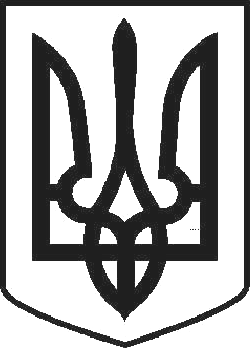 УКРАЇНАЧОРТКІВСЬКА МІСЬКА  РАДА ТРИДЦЯТЬ ШОСТА СЕСІЯ СЬОМОГО СКЛИКАННЯРІШЕННЯвід  16 березня 2018 року	№ 986м. ЧортківПро виконання Програми проведення культурно - мистецьких   заходів   в м. Чорткові за 2017 рікЗаслухавши та обговоривши інформацію начальника відділу культури, туризму, національностей та релігії міської ради Ващишин Н.Б. про  виконання Програми проведення культурно-мистецьких заходів в м. Чорткові за 2017 рік, керуючись статтею 26 Закону України «Про місцеве самоврядування в Україні», міська радаВИРІШИЛА:Інформацію начальника відділу культури, туризму, національностей та релігії міської ради Ващишин Н.Б. про виконання Програми проведення культурно-мистецьких  заходів   в  м.  Чорткові  за  2017  рік  взяти  до  відома ( додається).Начальнику відділу культури, туризму, національностей та релігії міської ради Ващишин Н.Б. забезпечити якісне та ефективне проведення культурно - мистецьких заходів у 2018 році.Контроль за виконанням рішення покласти на заступника міського  голови з питань діяльності виконавчих органів міської ради Тимофія Р.М. та постійну комісію міської ради з гуманітарних питань та соціального захисту громадян.Міський голова	Володимир ШМАТЬКО